Can you roll the dice, count the dots and using a crayon or coloured pencil colour in the right numbers on you umbrella sheet?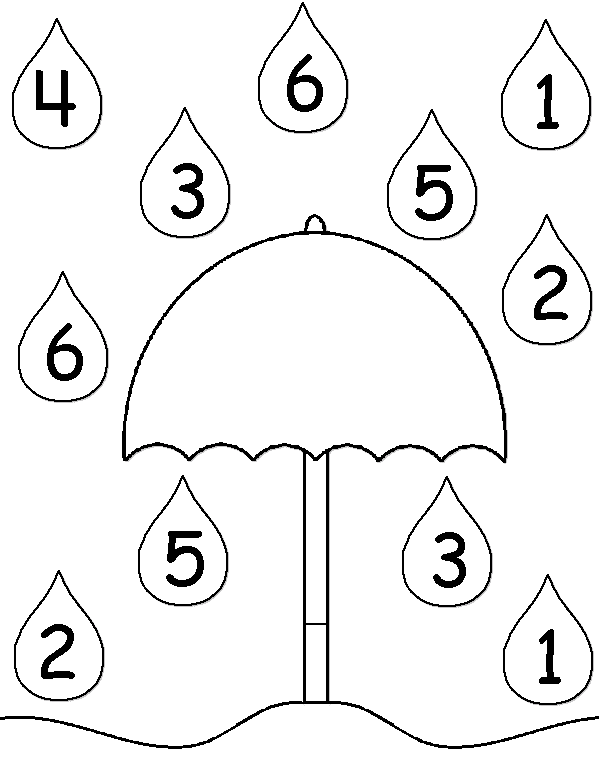 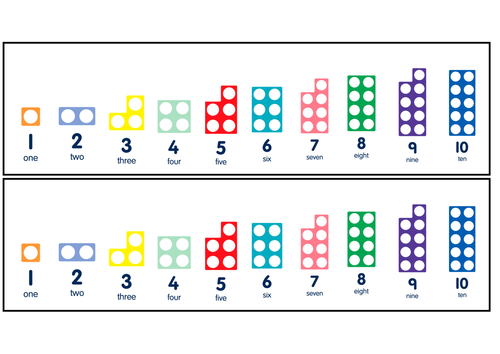 